Figure 1:  Complete Plasmid Sequence of NR-52437>NR-52437 lot 70036756 complete plasmid sequenceCCTGACTGCGTTAGCAATTTAACTGTGATAAACTACCGCATTAAAGCTTATCGATGATAAGCTGTCAAACATGAGAATTCTTGAAGACGAAAGGGCCTCGTGATACGCCTATTTTTATAGGTTAATGTCATGATAATAATGGTTTCTTAGACGTCAGGTGGCACTTTTCGGGGAAATGTGCGCGGAACCCCTATTTGTTTATTTTTCTAAATACATTCAAATATGTATCCGCTCATGAGACAATAACCCTGATAAATGCTTCAATAATATTGAAAAAGGAAGAGTATGAGTATTCAACATTTCCGTGTCGCCCTTATTCCCTTTTTTGCGGCATTTTGCCTTCCTGTTTTTGCTCACCCAGAAACGCTGGTGAAAGTAAAAGATGCTGAAGATCAGTTGGGTGCACGAGTGGGTTACATCGAACTGGATCTCAACAGCGGTAAGATCCTTGAGAGTTTTCGCCCCGAAGAACGTTTTCCAATGATGAGCACTTTTAAAGTTCTGCTATGTGGCGCGGTATTATCCCGTGTTGACGCCGGGCAAGAGCAACTCGGTCGCCGCATACACTATTCTCAGAATGACTTGGTTGAGTACTCACCAGTCACAGAAAAGCATCTTACGGATGGCATGACAGTAAGAGAATTATGCAGTGCTGCCATAACCATGAGTGATAACACTGCGGCCAACTTACTTCTGACAACGATCGGAGGACCGAAGGAGCTAACCGCTTTTTTGCACAACATGGGGGATCATGTAACTCGCCTTGATCGTTGGGAACCGGAGCTGAATGAAGCCATACCAAACGACGAGCGTGACACCACGATGCCTGCAGCAATGGCAACAACGTTGCGCAAACTATTAACTGGCGAACTACTTACTCTAGCTTCCCGGCAACAATTAATAGACTGGATGGAGGCGGATAAAGTTGCAGGACCACTTCTGCGCTCGGCCCTTCCGGCTGGCTGGTTTATTGCTGATAAATCTGGAGCCGGTGAGCGTGGGTCTCGCGGTATCATTGCAGCACTGGGGCCAGATGGTAAGCCCTCCCGTATCGTAGTTATCTACACGACGGGGAGTCAGGCAACTATGGATGAACGAAATAGACAGATCGCTGAGATAGGTGCCTCACTGATTAAGCATTGGTAACTGTCAGACCAAGTTTACTCATATATACTTTAGATTGATTTAAAACTTCATTTTTAATTTAAAAGGATCTAGGTGAAGATCCTTTTTGATAATCTCATGACCAAAATCCCTTAACGTGAGTTTTCGTTCCACTGAGCGTCAGACCCCGTAGAAAAGATCAAAGGATCTTCTTGAGATCCTTTTTTTCTGCGCGTAATCTGCTGCTTGCAAACAAAAAAACCACCGCTACCAGCGGTGGTTTGTTTGCCGGATCAAGAGCTACCAACTCTTTTTCCGAAGGTAACTGGCTTCAGCAGAGCGCAGATACCAAATACTGTCCTTCTAGTGTAGCCGTAGTTAGGCCACCACTTCAAGAACTCTGTAGCACCGCCTACATACCTCGCTCTGCTAATCCTGTTACCAGTGGCTGCTGCCAGTGGCGATAAGTCGTGTCTTACCGGGTTGGACTCAAGACGATAGTTACCGGATAAGGCGCAGCGGTCGGGCTGAACGGGGGGTTCGTGCACACAGCCCAGCTTGGAGCGAACGACCTACACCGAACTGAGATACCTACAGCGTGAGCTATGAGAAAGCGCCACGCTTCCCGAAGGGAGAAAGGCGGACAGGTATCCGGTAAGCGGCAGGGTCGGAACAGGAGAGCGCACGAGGGAGCTTCCAGGGGGAAACGCCTGGTATCTTTATAGTCCTGTCGGGTTTCGCCACCTCTGACTTGAGCGTCGATTTTTGTGATGCTCGTCAGGGGGGCGGAGCCTATGGAAAAACGCCAGCAACGCGGCCTTTTTACGGTTCCTGGCCTTTTGCTGGCCTTTTGCTCACATGTTCTTTCCTGCGTTATCCCCTGATTCTGTGGATAACCGTATTACCGCCTTTGAGTGAGCTGATACCGCTCGCCGCAGCCGAACGACCGAGCGCAGCGAGTCAGTGAGCGAGGAAGCGGAAGAGCGCCTGATGCGGTATTTTCTCCTTACGCATCTGTGCGGTATTTCACACCGCATATATGGTGCACTCTCAGTACAATCTGCTCTGATGCCGCATAGTTAAGCCAGTATACACTCCGCTATCGCTACGTGACTGGGTCATGGCTGCGCCCCGACACCCGCCAACACCCGCTGACGCGCCCTGACGGGCTTGTCTGCTCCCGGCATCCGCTTACAGACAAGCTGTGACCGTCTCCGGGAGCTGCATGTGTCAGAGGTTTTCACCGTCATCACCGAAACGCGCGAGGCAGCTGCGGTAAAGCTCATCAGCGTGGTCGTGAAGCGATTCACAGATGTCTGCCTGTTCATCCGCGTCCAGCTCGTTGAGTTTCTCCAGAAGCGTTAATGTCTGGCTTCTGATAAAGCGGGCCATGTTAAGGGCGGTTTTTTCCTGTTTGGTCACTGATGCCTCCGTGTAAGGGGGATTTCTGTTCATGGGGGTAATGATACCGATGAAACGAGAGAGGATGCTCACGATACGGGTTACTGATGATGAACATGCCCGGTTACTGGAACGTTGTGAGGGTAAACAACTGGCGGTATGGATGCGGCGGGACCAGAGAAAAATCACTCAGGGTCAATGCCAGCGCTTCGTTAATACAGATGTAGGTGTTCCACAGGGTAGCCAGCAGCATCCTGCGATGCAGATCCGGAACATAATGGTGCAGGGCGCTGACTTCCGCGTTTCCAGACTTTACGAAACACGGAAACCGAAGACCATTCATGTTGTTGCTCAGGTCGCAGACGTTTTGCAGCAGCAGTCGCTTCACGTTCGCTCGCGTATCGGTGATTCATTCTGCTAACCAGTAAGGCAACCCCGCCAGCCTAGCCGGGTCCTCAACGACAGGAGCACGATCATGCGCACCCGTGGCCAGGACCCAACGCTGCCCGAGATGCGCCGCGTGCGGCTGCTGGAGATGGCGGACGCGATGGATATGTTCTGCCAAGGGTTGGTTTGCGCATTCACAGTTCTCCGCAAGAATTGATTGGCTCCAATTCTTGGAGTGGTGAATCCGTTAGCGAGGTGCCGCCGGCTTCCATTCAGGTCGAGGTGGCCCGGCTCCATGCACCGCGACGCAACGCGGGGAGGCAGACAAGGTATAGGGCGGCGCCTACAATCCATGCCAACCCGTTCCATGTGCTCGCCGAGGCGGCATAAATCGCCGTGACGATCAGCGGTCCAGTGATCGAAGTTAGGCTGGTAAGAGCCGCGAGCGATCCTTGAAGCTGTCCCTGATGGTCGTCATCTACCTGCCTGGACAGCATGGCCTGCAACGCGGGCATCCCGATGCCGCCGGAAGCGAGAAGAATCATAATGGGGAAGGCCATCCAGCCTCGCGTCGCGAACGCCAGCAAGACGTAGCCCAGCGCGTCGGCCGCCATGCCGGCGATAATGGCCTGCTTCTCGCCGAAACGTTTGGTGGCGGGACCAGTGACGAAGGCTTGAGCGAGGGCGTGCAAGATTCCGAATACCGCAAGCGACAGGCCGATCATCGTCGCGCTCCAGCGAAAGCGGTCCTCGCCGAAAATGACCCAGAGCGCTGCCGGCACCTGTCCTACGAGTTGCATGATAAAGAAGACAGTCATAAGTGCGGCGACGATAGTCATGCCCCGCGCCCACCGGAAGGAGCTGACTGGGTTGAAGGCTCTCAAGGGCATCGGTCGAGATCCCGGTGCCTAATGAGTGAGCTAACTTACATTAATTGCGTTGCGCTCACTGCCCGCTTTCCAGTCGGGAAACCTGTCGTGCCAGCTGCATTAATGAATCGGCCAACGCGCGGGGAGAGGCGGTTTGCGTATTGGGCGCCAGGGTGGTTTTTCTTTTCACCAGTGAGACGGGCAACAGCTGATTGCCCTTCACCGCCTGGCCCTGAGAGAGTTGCAGCAAGCGGTCCACGCTGGTTTGCCCCAGCAGGCGAAAATCCTGTTTGATGGTGGTTAACGGCGGGATATAACATGAGCTGTCTTCGGTATCGTCGTATCCCACTACCGAGATATCCGCACCAACGCGCAGCCCGGACTCGGTAATGGCGCGCATTGCGCCCAGCGCCATCTGATCGTTGGCAACCAGCATCGCAGTGGGAACGATGCCCTCATTCAGCATTTGCATGGTTTGTTGAAAACCGGACATGGCACTCCAGTCGCCTTCCCGTTCCGCTATCGGCTGAATTTGATTGCGAGTGAGATATTTATGCCAGCCAGCCAGACGCAGACGCGCCGAGACAGAACTTAATGGGCCCGCTAACAGCGCGATTTGCTGGTGACCCAATGCGACCAGATGCTCCACGCCCAGTCGCGTACCGTCTTCATGGGAGAAAATAATACTGTTGATGGGTGTCTGGTCAGAGACATCAAGAAATAACGCCGGAACATTAGTGCAGGCAGCTTCCACAGCAATGGCATCCTGGTCATCCAGCGGATAGTTAATGATCAGCCCACTGACGCGTTGCGCGAGAAGATTGTGCACCGCCGCTTTACAGGCTTCGACGCCGCTTCGTTCTACCATCGACACCACCACGCTGGCACCCAGTTGATCGGCGCGAGATTTAATCGCCGCGACAATTTGCGACGGCGCGTGCAGGGCCAGACTGGAGGTGGCAACGCCAATCAGCAACGACTGTTTGCCCGCCAGTTGTTGTGCCACGCGGTTGGGAATGTAATTCAGCTCCGCCATCGCCGCTTCCACTTTTTCCCGCGTTTTCGCAGAAACGTGGCTGGCCTGGTTCACCACGCGGGAAACGGTCTGATAAGAGACACCGGCATACTCTGCGACATCGTATAACGTTACTGGTTTCACATTCACCACCCTGAATTGACTCTCTTCCGGGCGCTATCATGCCATACCGCGAAAGGTTTTGCGCCATTCGATGGTGTCCGGGATCTCGACGCTCTCCCTTATGCGACTCCTGCATTAGGAAGCAGCCCAGTAGTAGGTTGAGGCCGTTGAGCACCGCCGCCGCAAGGAATGGTGCATGCAAGGAGATGGCGCCCAACAGTCCCCCGGCCACGGGGCCTGCCACCATACCCACGCCGAAACAAGCGCTCATGAGCCCGAAGTGGCGAGCCCGATCTTCCCCATCGGTGATGTCGGCGATATAGGCGCCAGCAACCGCACCTGTGGCGCCGGTGATGCCGGCCACGATGCGTCCGGCGTAGAGGATCGAGATCTCGATCCCGCGAAATTAATACGACTCACTATAGGGGAATTGTGAGCGGATAACAATTCCCCTCTAGAAATAATTTTGTTTAACTTTAAGAAGGAGATATACATATGCACCACCACCATCACCATAGCGCTGTTCTGCAGTCTGGTTTCCGTAAAATGGCTTTCCCGTCTGGTAAAGTTGAAGGTTGTATGGTTCAGGTAACCTGCGGCACTACCACCCTGAACGGCCTGTGGCTGGATGACGTTGTTTACTGCCCGCGTCATGTTATCTGTACTTCCGAAGATATGCTGAACCCGAACTACGAAGATCTGCTGATCCGTAAATCTAACCACAACTTCCTGGTTCAGGCAGGTAACGTTCAGCTGCGTGTTATCGGTCACTCTATGCAGAACTGCGTTCTGAAACTGAAAGTTGATACCGCTAACCCGAAAACCCCGAAATACAAATTCGTTCGTATCCAGCCGGGTCAGACCTTCAGCGTTCTGGCTTGCTATAACGGTTCTCCGTCTGGTGTTTACCAGTGCGCTATGCGTCCGAACTTCACTATTAAAGGTTCCTTCCTGAACGGTTCTTGTGGTTCTGTTGGTTTCAACATTGATTACGATTGCGTTTCTTTCTGCTACATGCACCACATGGAACTGCCGACTGGTGTTCACGCTGGCACCGATCTGGAAGGTAACTTTTACGGTCCGTTCGTTGACCGTCAGACCGCTCAGGCTGCTGGTACTGATACCACCATTACCGTTAACGTTCTGGCTTGGCTGTACGCTGCTGTTATCAACGGTGATCGTTGGTTCCTGAACCGTTTCACCACCACCCTGAACGATTTCAACCTGGTTGCGATGAAATACAACTACGAACCGCTGACCCAGGATCACGTTGACATCCTGGGTCCGCTGTCTGCTCAGACCGGTATCGCTGTTCTGGATATGTGCGCTTCTCTGAAAGAACTGCTGCAGAACGGTATGAACGGTCGTACCATCCTGGGTTCTGCTCTGCTGGAAGATGAATTTACCCCGTTCGATGTTGTTCGTCAGTGCTCTGGTGTTACCTTCCAGTAAGGATCCGGCTGCTAACAAAGCCCGAAAGGAAGCTGAGTTGGCTGCTGCCACCGCTGAGCAATAACTAGCATAACCCCTTGGGGCCTCTAAACGGGTCTTGAGGGGTTTTTTGCTGAAAGGAGGAACTATATCCGGATATCCCGCAAGAGGCCCGGCAGTACCGGCATAACCAAGCCTATGCCTACAGCATCCAGGGTGACGGTGCCGAGGATGACGATGAGCGCATTGTTAGATTTCATACACGGTGFigure 2:  Plasmid Map for NR-52437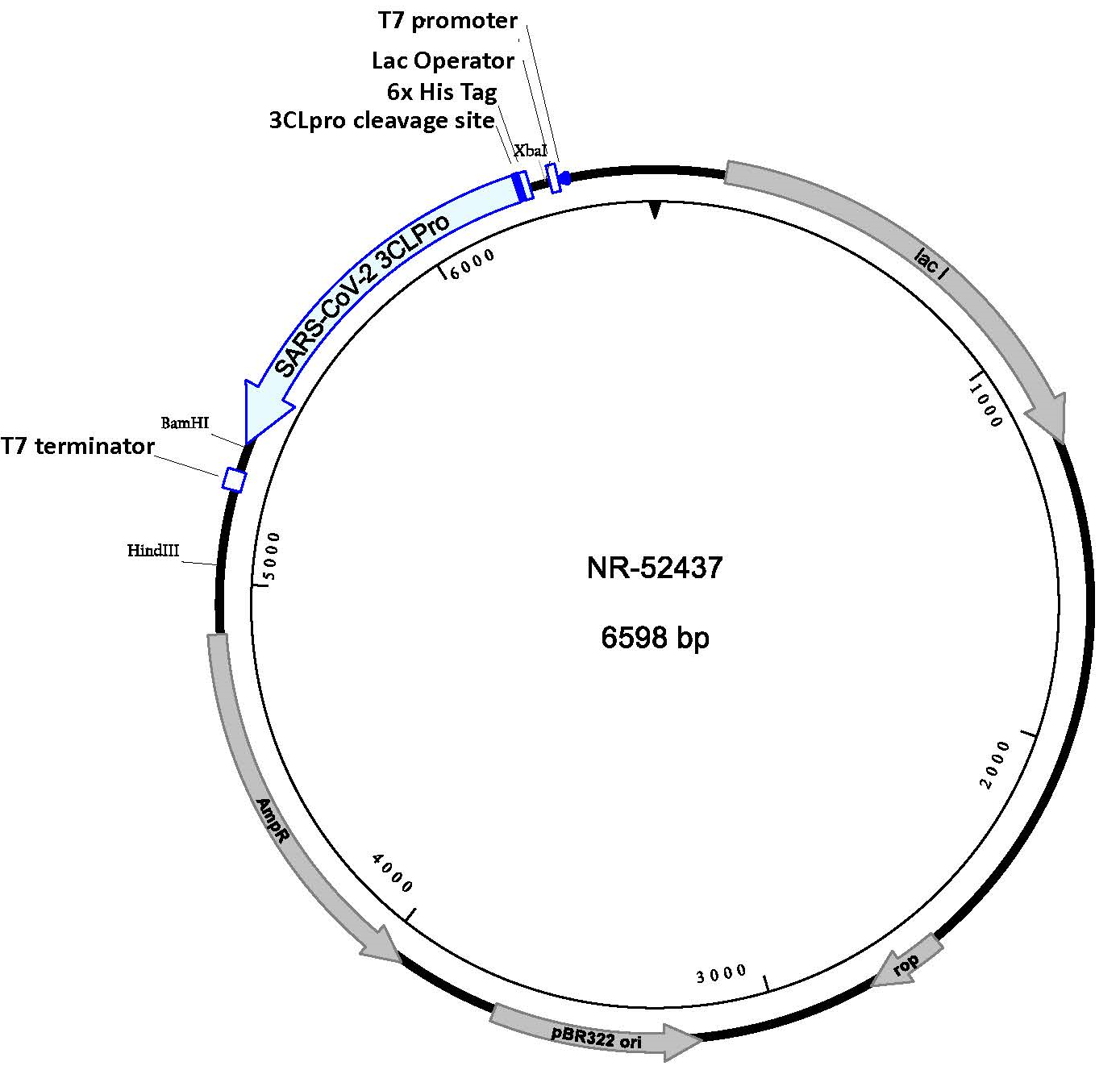 